Associated Student Government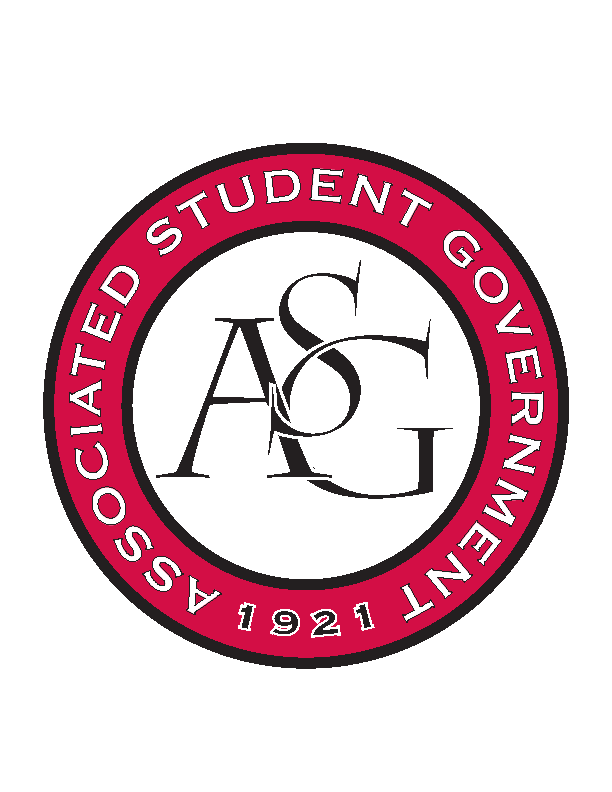 Office of Financial Affairs Meeting MinutesFebruary 7th, 2019Call To Order Roll Call Adam CorralKirsten proxyAlexis ValdesColin GonzalezEmily RicheyNick proxyKirsten JamesMadeline BrownAbsentPloy PleetissamuthAbsentWilliam NeelySally proxyZachary KeatingProxiesBrittany FulmerAbsentJissel EsparzaAbsentKevin SmithAbsentNicholas FosterSally GairhanApproval of the MinutesAppeals Muslim Students AssociationTabled BudgetsOld BusinessAfrican Students AssociationApproved (7-0)Muslima of UARKApproved (7-0)Arkansas Laserbacks$20 for water and sodas9 2-Liters at $1.50Approved (7-0)Kirsten will audit!Panamanian Students Organization Approved (6-0-1)American Society of Civil EngineersApproved (7-0)Student Nurses AssociationApproved (7-0)New BusinessSpace and Planetary Association for Collaboration and Education HogsLateCan reapply under on-site registrationDenied (0-7)Diversity, Inclusion, and You AssociationRe-submit with tickets?How many programs are you printing?Who is doing the printing of the programs?Can you provide an itemized list for the miscellaneous items?How will you promote the event?Please resubmit!Denied (0-7)Geo-Institute Graduate Student OrganizationThe maximum paid will be $250 per personApproved (7-0)Kappa Kappa PsiMotion to table Approved (7-0)First Baptist Church Fayetteville Collegiate GroupDo you want this taken out of this year or the fall budget?Approved (7-0)Biology Graduate Student Association Approved (7-0)AnnouncementsAdjournment 